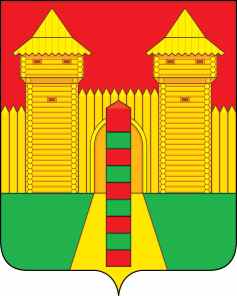 АДМИНИСТРАЦИЯ  МУНИЦИПАЛЬНОГО  ОБРАЗОВАНИЯ «ШУМЯЧСКИЙ   РАЙОН» СМОЛЕНСКОЙ  ОБЛАСТИПОСТАНОВЛЕНИЕот 05.05.2022г. № 244        п. ШумячиВ соответствии с постановлением Администрации Смоленской области           от 28.11.2013г. № 974 «Об утверждении областной государственной программы «Социальная поддержка граждан, проживающих на территории Смоленской             области», постановлением Администрации Смоленской области от 26.03.2014г. № 213 «Об утверждении Порядка организации работы по улучшению жилищных условий молодых семей», на основании заявления Михайловой Валентины           Викторовны от 04.05.2022г. Администрация муниципального образования «Шумячский район»              Смоленской области П О С Т А Н О В Л Я Е Т:1. Включить в список молодых семей - участников областной                               государственной программы «Социальная поддержка граждан, проживающих на территории Смоленской области» семью Михайловой Валентины Викторовны, проживающую по адресу: Смоленская область, Шумячский район, посёлок            Шумячи, улица Заводская, дом 94  в составе из двух человек.2. Контроль за исполнением настоящего постановления возложить на начальника Отдела по культуре и спорту Администрации муниципального            образования «Шумячский район» Смоленской области Т.Г. Семенову.Глава муниципального образования                                                                                «Шумячский район» Смоленской области                                         А.Н. ВасильевО включении в список молодых               семей – участников областной                   государственной программы                      «Социальная поддержка граждан, проживающих на территории                    Смоленской области» 